Dzień dobry w nowym tygodniu pracy! Tematem przewodnim naszych zajęć będzie ZIEMIA, planeta na której mieszkamy i której święto obchodzimy w tym tygodniu. Pamiętajcie, Ziemia jest tylko jedna i musimy o nią zadbać. Dzisiaj jest poniedziałek 20 kwietnia 2020 r.Temperatura = ………..℃Martynce i Hubertowi rodzice pomogą zapisać:PONIEDZIAŁEK 20  KWIETNIA 2020 ROKTEMPERATURA = ……….℃Rysujemy symbol pogody do pokolorowania.W tabelce pogody zaznaczamy pogodę. Zadanie 1Z pewnością zauważyliście, że dzień jest wyraźnie coraz dłuższy. Odczytaj 
z kalendarza lub komórki, o której wstało dzisiaj słońce i o której zajdzie. Zapisz godziny wschodu i zachodu słońca uzupełniając zdanie z luką:Dzisiaj słońce wzeszło o godzinie ……….. , a zajdzie o godzinie ……… Kto spróbuje policzyć ile godzin ma dzisiejszy dzień?Zadanie 2Ziemia jest jedną z 8 planet Układu Słonecznego. Pokoloruj ilustrację: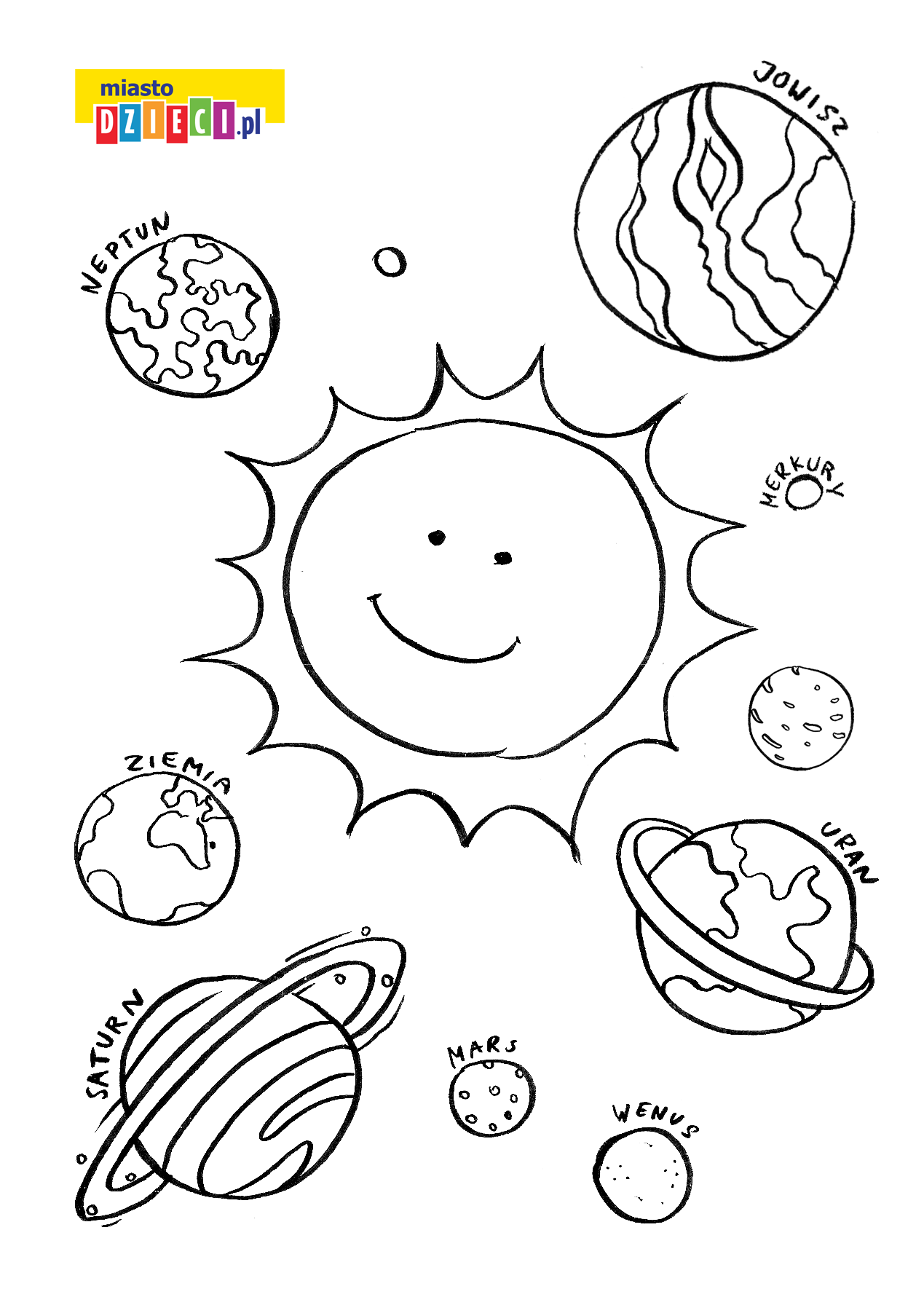  Z sylab ułóż nazwy planet:RY   MER   KU         - ……………………………………..NUS  WE                   - ……………………………………MIA   ZIE                  - …………………………………..MARS                        - …………………………………..WISZ   JO                  - ……………………………………TURN     SA               - 	……………………………………RAN   U                      - ……………………………………PTUN   NE                 - ……………………………………Wklej linki do wyszukiwarki Google: https://youtu.be/7RiOkT1ggVI obejrzyj film, posłuchaj piosenki https://youtu.be/yxVMhKt-cvI i  dowiedz się więcej 
o planetach Układu Słonecznego. Zadanie 3Policz na kalkulatorze, liczmanach, albo na liczydle:9 + 5 =                                      14 – 5 =                                                  14 – 9 =9 + 6 =                                      15 – 6 =                                                   15 – 9 =  9 + 7 =                                      16 – 7 =                                                  16 – 9 =9 + 8 =                                      17 – 8 =                                                  17 – 9 =
9 + 9 =                                      18 – 9 =1 + 1 =                                          2 – 1 =2 + 1 =                                          3 – 1 =                                                     3 – 2 =2 + 2 =                                           4 – 2 =Dzisiaj jest wtorek 21 kwietnia 2020 r.Temperatura = ………..℃Martynce i Hubertowi rodzice pomogą zapisać:WTOREK 21  KWIETNIA 2020 ROKTEMPERATURA = ……….℃Rysujemy symbol pogody do pokolorowania.W tabelce pogody zaznaczamy pogodę. Odczytaj z kalendarza lub komórki, o której wstało dzisiaj słońce i o której zajdzie. Zadanie 4Co przedstawia ilustracja? Ilustracja przedstawia …………...Przyjrzyj się barwom i spróbuj podobnie pomalować globus. Do malowania użyj patyczków do uszu i farb. Zamocz patyczek w danym kolorze farbki 
i nanoś punktowo kolor na kontur rysunku. Dobrej zabawy!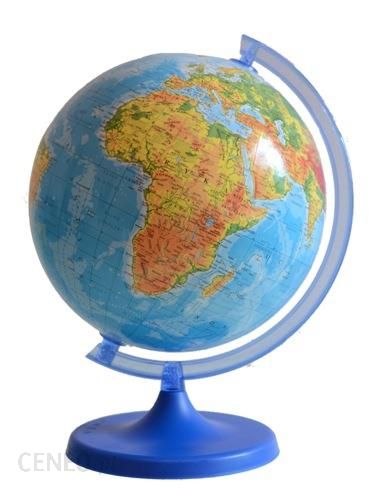 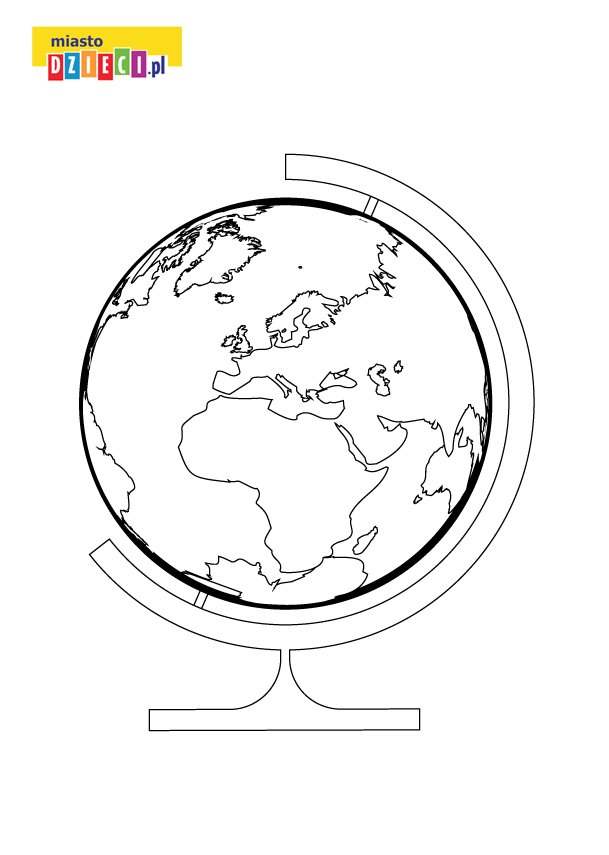 Zadanie 5Wpisz nazwy przedmiotów w odpowiednie kratki, uzupełnij brakujące litery 
i spróbuj odczytać hasło.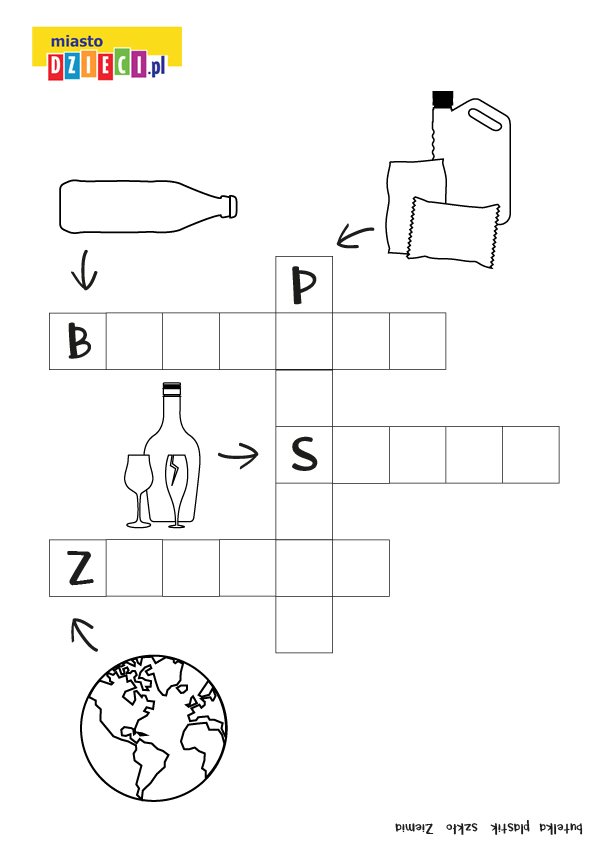 Zadanie 6Dzisiaj z materiałów recyklingowych zrobimy grę „Stop ruch!”. Zasady gry są podobne do gry „Kółko i krzyżyk”. „Kółko” lub „krzyżyk” zastąpimy nakrętkami od butelek.Przygotuj:Tekturkę z pudełka np. po butach, lub kartonu, na której narysujesz planszę wg poniższego wzoru, plansze możesz także wydrukować 
i przykleić na kartonie: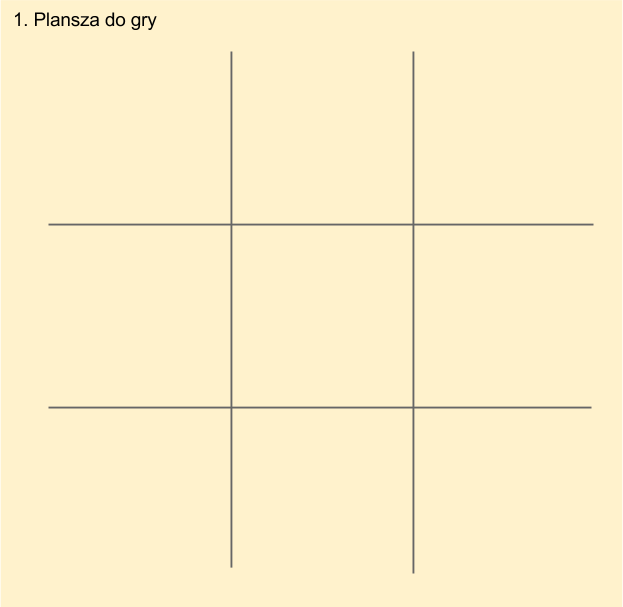 5 nakrętek od butelek np. w kolorze czerwonym i 5 w kolorze np. niebieskimZaproś do gry drugą osobę Zasady gry:Gra toczy się na kwadratowej planszy podzielonej na pola, na której dwóch graczy naprzemiennie stawia swoje nakrętki. Nie można postawić nakrętki na polu zajętym przez innego gracza, a wygrywa ten kto zajmie ustaloną liczbę pól w rzędzie (poziomo, pionowo lub na ukos). W przypadku gdy nikt nie wygrał i zostały zajęte wszystkie pola na planszy, następuje remis.Dobrej zabawy!Dzisiaj jest środa 22 kwietnia 2020 r.Temperatura = ………..℃Martynce i Hubertowi rodzice pomogą zapisać:ŚRODA 22  KWIETNIA 2020 ROKTEMPERATURA = ……….℃Rysujemy symbol pogody do pokolorowania.W tabelce pogody zaznaczamy pogodę. Odczytaj z kalendarza lub komórki, o której wstało dzisiaj słońce i o której zajdzie. Zadanie 7Dzisiaj obchodzimy Dzień Ziemi. Posłuchaj, zastanów się i odpowiedz na pytania.Każdego roku, 22 kwietnia, na całym świecie obchodzimy Dzień Ziemi. Święto to ustanowiono w ubiegłym wieku 
w Stanach Zjednoczonych. Ten dzień przypomina wszystkim mieszkańcom Ziemi o konieczności dbania o najbliższe środowisko.Dlaczego musimy dbać o naszą planetę?Jak możemy chronić środowisko?Zadanie 8Przeczytaj lub posłuchaj. Podkreśl na zielono te zdania, które twoim zdaniem są poprawne i przepisz je do zeszytu.Nie hałasuję i nie śmiecę w lesie.Niszczę rośliny.Oszczędzam wodę.Płoszę zwierzęta.Segreguję odpady.Wszędzie rozrzucam śmieci.Zimą dokarmiam ptaki.Zadanie 9Posłuchaj krótkiego wierszyka, przepisz go do zeszytu. Spróbuj nauczyć się go na pamięć.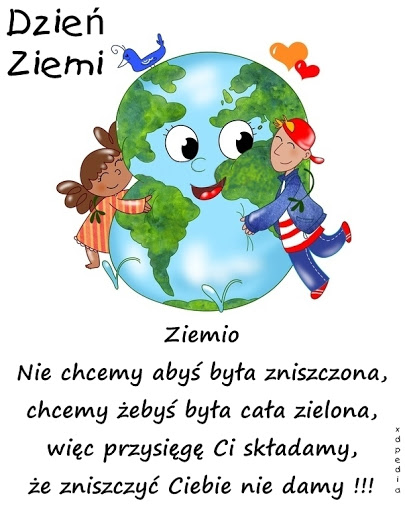 Zadanie 10To symbol recyklingu. Poszukaj w Internecie czym jest recykling, poniższa ilustracja pomoże zrozumieć w jaki sposób on działa.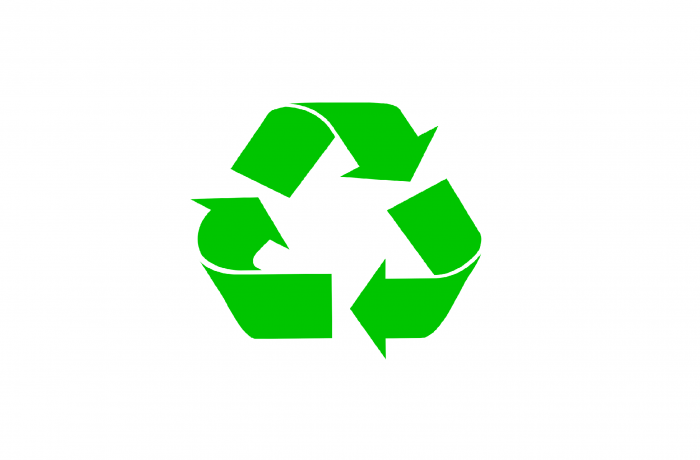 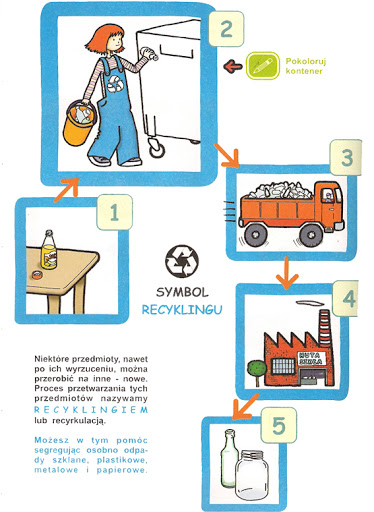 Zadanie 11Rozwiąż krzyżówkę: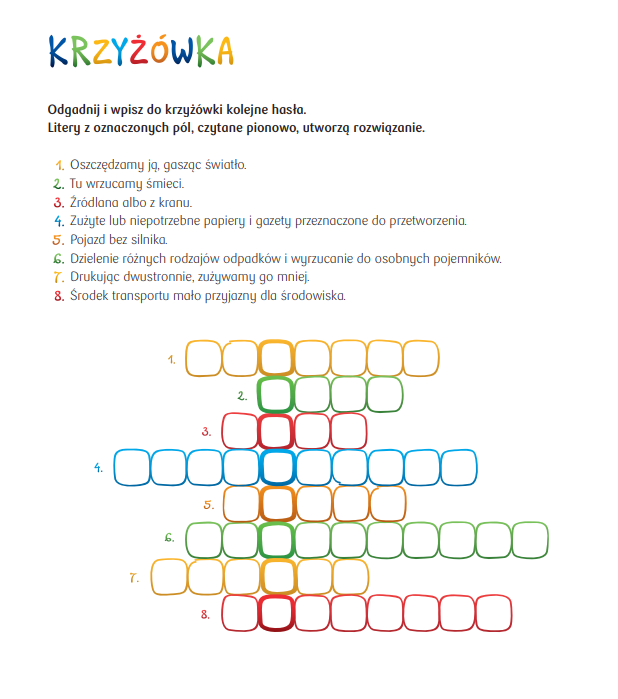 Zadanie 12Zastąp symbole liczbami i oblicz: Np. dwa takie symbole      to  liczba 2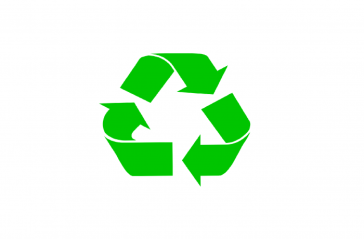 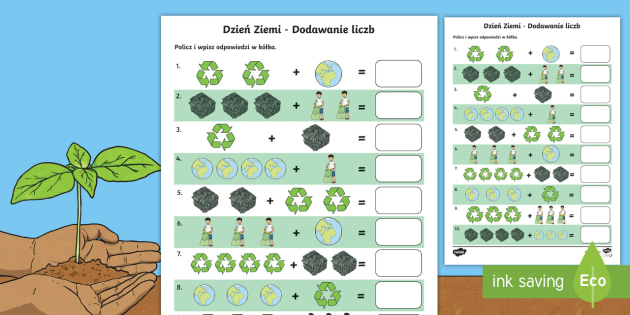 Zadanie 13Czy wiesz jakie kolory mają pojemniki na odpady? Jeśli tak, pokoloruj je 
w odpowiedni sposób.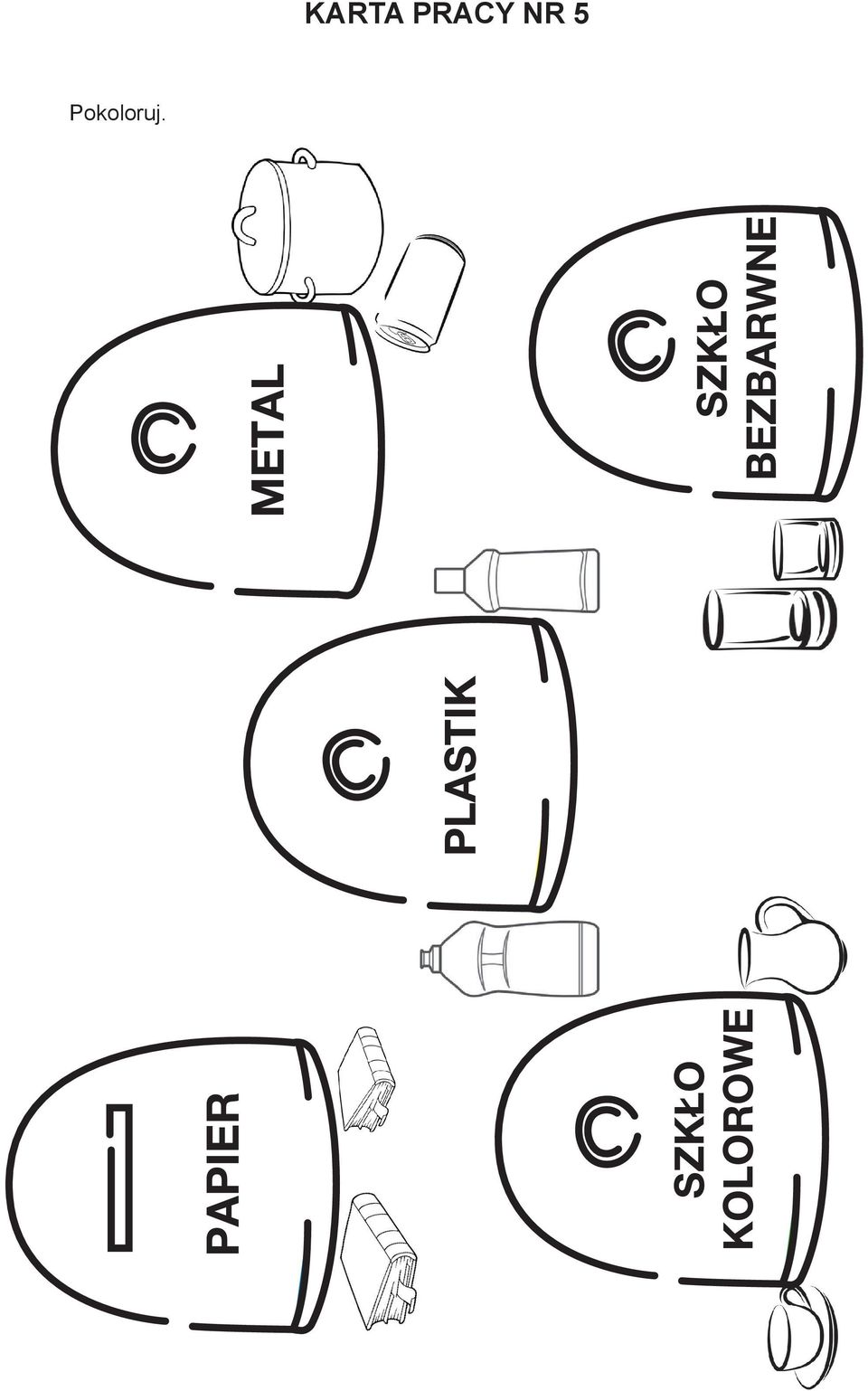 